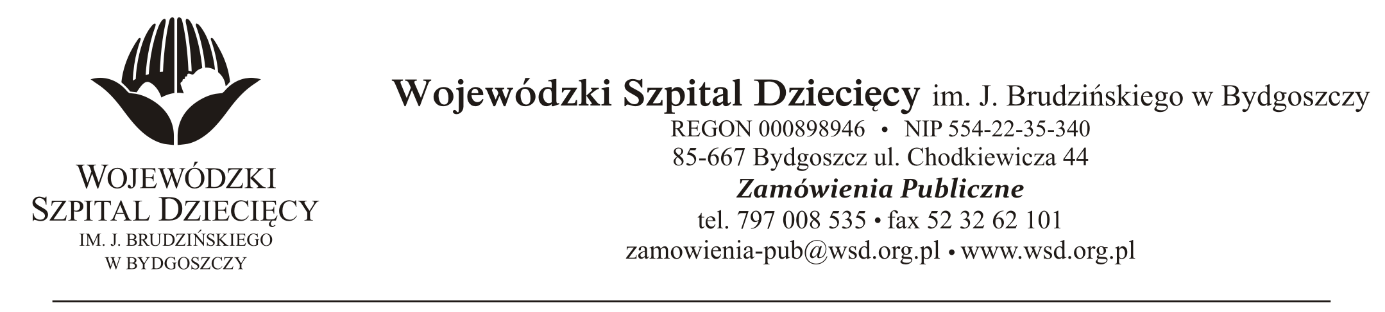 Bydgoszcz, dn. 20.10.2021r.Nr sprawy: 23 / 2021 / TPDo Wykonawców:Dotyczy: postępowania o udzielenie zamówienie publicznego w trybie podstawowym bez negocjacji na świadczenie usług odbioru, wywozu i utylizacji odpadów medycznych i niebezpiecznych dla Wojewódzkiego Szpitala Dziecięcego w Bydgoszczy.INFORMACJA Z OTWARCIA OFERTZamawiający na podstawie art. 222 ust. 5 ustawy z dnia 11 września 2019 roku Prawo zamówień publicznych (Dz. U. z 2021r. poz. 1129) przekazuje poniżej informacje z otwarcia ofert:Do upływu terminu składania ofert złożono: 1 ofertę.„ENERIS Proeco Sp. z o.o.”, ul. Wojska Polskiego 65, 85-825 BydgoszczKwota brutto: 329.835,78odległość – 5,8km.z up. DyrektoraWojewódzkiego Szpitala Dziecięcegoim. J. Brudzińskiego w BydgoszczyZ-ca Dyrektora ds. Administracyjno-Technicznychmgr inż. Jarosław Cegielski